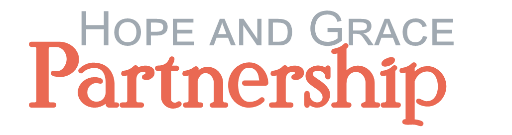 Application to become a Church PartnerFill out digitally and email to ambassador@hopeandgraceinternational.com and attach scanned copies of Commitment to Uphold Hope and Grace International’s Statements of Faith and Principles and Commitment to Godly Conduct for the Lead Pastor, Supervising Pastor, Ambassador, Co-Ambassador, and each charter member. Have future members fill out a Commitment to Uphold and keep them in your own digital or physical files. Report any changes by email to HGI annually.Typed Name will suffice as Signature 			DateTyped Name will suffice as Signature 			Date	(Please “SAVE AS,” adding your church name to the title and return as soon as possible to joni@hopeandgraceinternational.com.)Name of Church:  Church Address: Church Phone: Lead Pastor Name: Lead Pastor Phone:  Lead Pastor Email: Supervising Pastor/Ministry Leader Name: Supervising Pastor/Ministry Leader Phone: Supervising Pastor/Ministry Leader Email: Ambassador Name: Ambassador Phone: Ambassador Email: Fills Minimum Requirements for Ambassador? Co-Ambassador Name: Co- Ambassador Phone: Email: Fills Minimum Requirements for Ambassador? Charter Chapter Member Names, Phone Numbers, Email AddressesInclude additional names and numbers on a separate page and attachWe are working on accomplishing the following action(s) under each objective below that qualifies our church to have a Hope and Grace Chapter. (We understand that we need to begin immediately working on at least one of the first three objectives of OperationEquip (in the BECOMING A “CERTIFIED SAFE CHURCH document) with the goal to begin addressing all objective over the next 12-24 months.) Empowered by Truth   Healed by Grace   Champions for Life   Safe Place to Run   